共謀罪にレッドカード 共謀罪に反対する市民集会６月２７日（火）熊谷市立文化センター文化会館にて１８：００開場（１８：１５開会）入場無料　事前申込み不要　映画も無料！！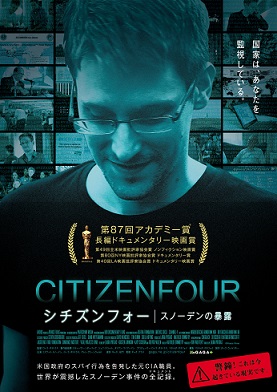 埼玉弁護士会主催詳しくはこちら　→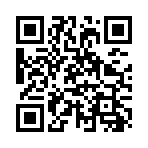 